INVOICE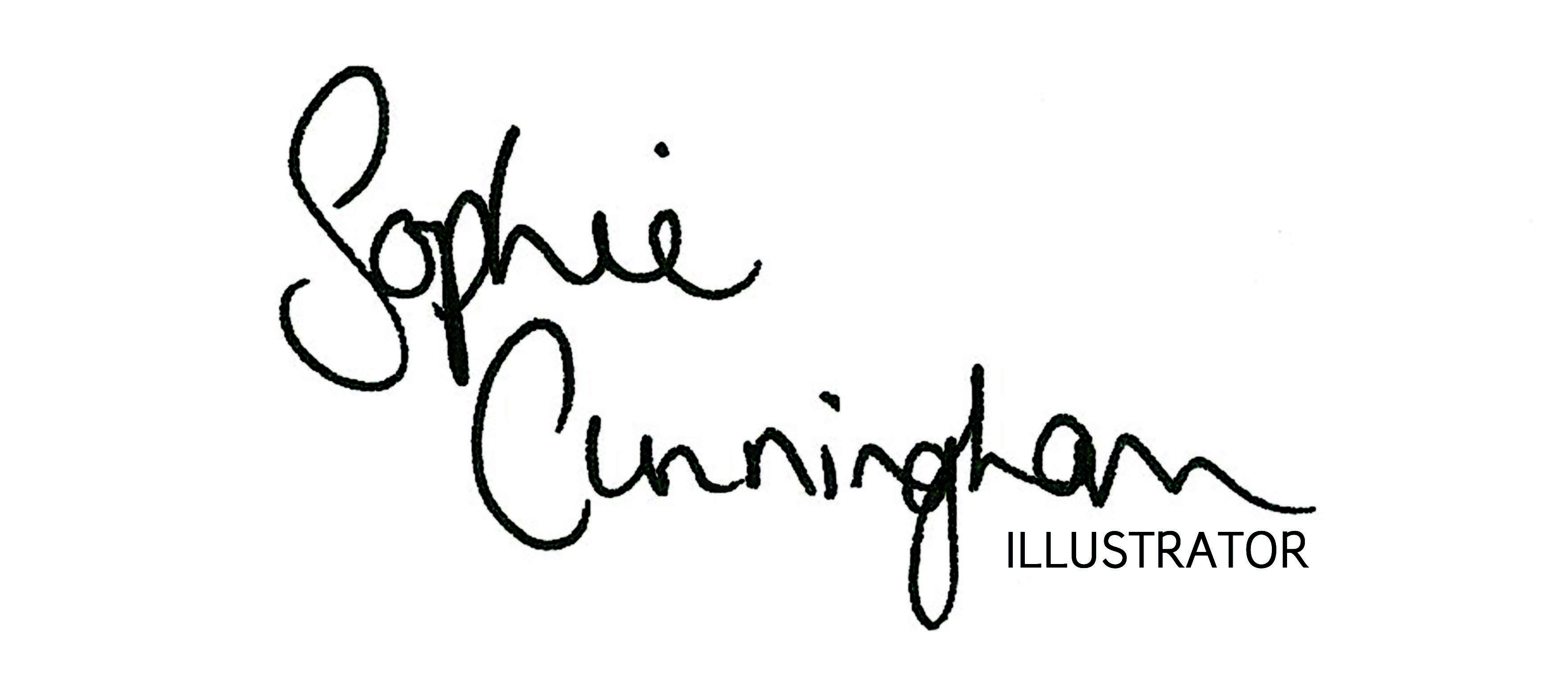  Invoice number                         DateSophie Cunningham Illustrator.  3 Lee View Court,  Todmorden.  OL14 5LJsophie_cunningham@hotmail.co.uk07958432263www.sophiecunninghamillustrator.co.ukCompany Name:Company Address:Tel:                                                           Email:Delivery 2 – 3 weeks from date of order.  Invoice to be paid BEFORE goods will be shippedBACS:  Sort Code 09-01-26 .  Account Number, 69950372.  Paypal also accepted to: sophie_cunningham@hotmail.co.ukPlease quote the invoice number aboveCodeDescriptionQty Unit PriceTotalTotalTotalTotalTotal